На основу члана 4. Одлуке о изменама и допунама Правилника о суфинансирању мера енергетске санације породичних кућа и станова Одлуке о месним заједницама на територији Општине Житиште  (''Службени лист општине Житиште број 39/2021) Комисија за статутарна питања и нормативна акта на седници одржаној  9. септембра 2021. утврдила је пречишћен текст  Правилника о суфинансирању мера енергетске санације породичних кућа и станова („Службени лист општине Житиште“ број 30/2021) ,   која садржи текст  изворног  Правилника о суфинансирању мера енергетске санације породичних кућа и станова („Службени лист општине Житиште“ број  30/2021 текст  Измена и допуна Правилника о  суфинансирању мера  енергетске санације породичних кућа и станова  („Службени лист општине Житиште“ број 34/2021), као и текст Одлуке о изменама и допунама правилника о   суфинансирању мера енергетске санације породичних кућа и станова  од дана 9.9. 2021. У пречићен текст Правилника о суфинансирању мера енергетске санације породичних кућа и станова нису унете одредбе  које су брисане из изворног текста Правилника ,  а у одредбе о усклашавању аката и  ступању на снагу Одлука која су предмет пречишћеног текста, унети су  тачни датуми.Комисија за статутарна питања и нормативна акта утврдила је   пречишћен текст  Правилника о суфинансирању мера енергетске санације породичних кућа и станова и  исти објављује у ,,Службеном листу општине Житиште“.  Република СрбијаАутономна покрајина ВојводинаОпштина Житиште Скупштина општине ЖитиштеКомисија за статутарна питања и нормативна акта Број : I-06- 88/2021   од дана  9. септембра  2021.                                                         Председник Комисије за статутарна питања и нормативна актаДобаи Јанош  с.р.	ПРАВИЛНИК О СУФИНАНСИРАЊУ МЕРА ЕНЕРГЕТСКЕ САНАЦИЈЕ ПОРОДИЧНИХ КУЋА И СТАНОВА Пречишћен текст - I ОПШТЕ ОДРЕДБЕЧлан 1.Правилником о суфинансирању мера енергетске санације породичних кућа и станова (у даљем тексту Правилник) уређује се: циљ спровођења мера; мере које се суфинансирају и ближи услови за расподелу и коришћење средстава; учесници у реализацији мера, начин њиховог учешћа и улоге; начин обезбеђивања финансијских средстава, проценат суфинансирања; начин и услови пријаве на јавни позив и критеријуми за селекцију привредних субјеката; начин и услови пријаве на јавни позив и критеријуми за селекцију грађана (домаћинстава); праћење реализације и извештавање.  Члан 2.Циљ спровођења мера енергетске санације породичних кућа и станова  је унапређење енергетске ефикасности у стамбеном сектору и повећано коришћење обновљивих извора енергије у домаћинствима на територији Општине Житиште.Мере енергетске санације предвиђене овим Правилником спроводе се кроз сарадњу са привредним субјектима који се баве производњом, услугама и радовима на енергетској санацији стамбених објеката, а крајњи корисници  бесповратних средстава су домаћинства на територији општине Житиште.Финансијска средстваЧлан 3.Средстава за суфинансирање мера енергетске санације из члана 6. овог Правилника опредељују се Одлуком о буџету Општине Житиште за сваку буџетску годину у оквиру Програма 17 Енергетска ефикасност и обновљиви извори  енергије, Програмска активност 0501-0001 Енергетски менаџмент, функција 620, економска класификација 454 - Субвенције приватним предузећима.Члан 4.Средства за суфинансирање мера из члана 6. овог Правилника додељују се на основу јавног позива за домаћинстава  у највишем износу  до 50% од вредности укупне инвестиције са ПДВ-ом по појединачној пријави при чему ће максимални износ одобрених средстава по појединачној пријави бити дефинисан у члану 6. Члан 5.Одлуку о додели средстава грађанима доноси Општинско веће општине Житиште на предлог Комисије за реализацију мера енергетске санације.Члан 6.Суфинанирање унапређења енергетске ефикасности, у општини  Житиште, износом од 4.000.000,00 динара, од чега је 2.000.000,00 динара определила општина  Житиште, а  2.000.000,00 динара Министарство рударства и енергетике, ће се радити за следеће мере енергетске ефикасности :замена (набака са уградњом) спољних прозора и врата и других транспарентних елемената термичког омотача са одговарајућим термичким својствима према негрејаним просторијама, на, породичним кућама и становима, са пратећим грађевинским радовима;Укупна планирана средства које Општина Житиште заједно са средствима министарства додељује за ову меру су 2.550.000,00 динара.Општина ће дефинисати средства подстицаја са ПДВ-ом која ће доделити појединачном крајњем кориснику за ову меру као мањи износ од:максимална укупна средства подстицаја за ову меру са ПДВ-ом, из последњег става ове тачке односно 50% укупног пријављеног износа са ПДВом за ову меру, шта год је од ова два износа мање, и:50% од износа прихватљиве цене са ПДВ-ом по јединици мере, која се добија множењем: (1) количине из достављене профактуре и (2) прихватљиве јединичне цене за ову меру са ПДВ-ом, из последњег става ове тачке. Прихватљива јединична цена за ову меру са ПДВ-ом се одређује да може износити до 14.000,00 динара по квадратном метру за прозоре и балконска врата до 20.000,00 динара по метру квадратном за улазна врата.  Набавка и инсталацијa котлова, на природни гас и/или биомасу (дрвни пелет,), грејачa простора за породичне кућеУкупна планирана средства које Општина Житипте заједно са средствима министарства додељује за ову меру су 1.450.000,00 динара.Општина ће дефинисати средства подстицаја са ПДВ-ом која ће доделити појединачном крајњем кориснику за ову меру као мањи износ од 50% укупног пријављеног износа са ПДВом за ову меру и то: до 85.000,00 динара са ПДВ-ом по пријави за набавку и уградњу котлова или грејача на биомасу за породичне куће;до 70.000,00 динара са ПДВ-ом по пријави за набавку и уградњу котлова на гас за породичне куће;Прихватљива цена котла је цена основне верзије за ову меру са ПДВ-ом (неће се одобравати средства за набавку комбинованих уређаја који као енергент користе и чврсто гориво и пелет). друге мере у складу са јавним позивима за избор привредних субјеката и грађана. Критеријуми енергетске ефикасности се одређују јавним позивом за привредне субјекте, али морају да задовоље следеће минималне услове: Спољна столарија са следећим минималним техничким карактеристикама (U-коефицијент прелаза топлоте):	- U≤ 1,5 W/метру квадратном K за прозоре и балконска врата	- U ≤ 1,6 W/метру квадратном K за спољна вратаСпољни зид на породичним кућама следећих карактеристика:- минимална дебљина за термичку изолацију износи 10 cm, осим уколико нема  техничких могућности да се постави та дебљина изолације Боја спољашњег омотача/фасаде треба да буде усклађена са традиционалном локалном архитектуром, избегавајући тренд јарких и рефлектујућих неадекватних колорита.Минимални степен корисности котла (грејача простора) на  биомасу (дрвни пелет, брикет, сечка) износи 85%;Минимални степен корисности котла (грејача простора) на  природни гас износи 90%;Додатни услови за доделу средстава подстицаја за енергетску санацију стамбених обејекта:Двојни објекти различитих власника као и објекти у низу третирају се као засебни објекти.Власници појединачних етажа у стамбеном објекту подносе појединачне пријаве за замену столарије.	Критеријуми за оцењивање пријава на Јавни позив за домаћинства дати су у члану 26. овог Правилника. Прихватљиви трошковиЧлан 7.Прихватљиви инвестициони трошкови су трошкови са урачунатим ПДВ-ом.Члан 8.Не прихватају се трошкови радова, набавка материјала и опрема који настану пре првог обиласка комисије за преглед и оцену поднетих захтева за суфинасирање пројеката енергетске ефикасности. Неприхватљиви трошкови – Трошкови који неће бити финансирани јавним позивом  су:Трошкови који су у вези са набавком опреме: царински и административни трошковиТрошкови у вези са одобравањем и спровођењем кредитног задужења: трошкови одобравања кредита, трошкови камата, трошкови кредитног бироа, трошкови осигурања кредита и сл.Рефундација трошкова за већ набављену опрему и извршене услуге (плаћене или испоручене)Набавка опреме коју подносилац захтева за бесповратна средства сам производи или за услуге које  подносилац захтева сам извршава Други трошкове који нису у складу са мерама енергетске санације.II КОРИСНИЦИ СРЕДСТАВАЧлан 9.Директни корисници средстава за реализацију мера енергетске санације су привредни субјекти. Привредни субјекти су дужни да корисницима испоруче материјале и опрему одговарајућег квалитета и изврше услуге у складу са одредбама уговора и у договореним роковима.Члан 10.Крајњи корисници бесповратних средстава су домаћинства.III   ИМЕНОВАЊЕ И НАДЛЕЖНОСТИ КОМИСИЈЕЧлан 11.Општинско веће/ општине Житиште доноси Решење о образовању комисије за реализацију мера енергетске санације (у даљем тексту Комисија).Јавни конкурси за суфинансирање мера енергетске санације у име Општине општине Житиште спроводи Комисија, коју /Општинско веће општине Житиште формира Решењем о образовању комисије.  Решењем о образовању Комисије утврђују се: број чланова Комисије, основни подаци о члановима Комисије (име и презиме, назив радног места), основни задаци  и друга питања од значаја за рад Комисије. Чланови Комисије за свој рад имају право на накнаду.Члан 12.Основни задаци Комисије нарочито обухватају:Припрема конкурсне документације за привредне субјекте и домаћинства (јавни позив, образац пријаве, и друго ).Оглашавање јавних конкурса и пратеће документације  на огласној табли и званичној интернет страници Општине Житиште;Пријем и контрола приспелих захтева;Рангирање приспелих захтева и избор пријављених привредних субјеката и домаћинстава;Објављивање прелиминарне листе изабраних директних корисника и крајњих корисника на огласној табли и званичној интернет страници општине Житиште, разматрање приговора на прелиминарну листу изабраних привредних субјеката и домаћинстава и доношење. Прелиминарна ранг листа крајњих корисника представља основ за теренски обилазак Комисије;Доношење коначне листе изабраних директних корисника и предлога коначне листе изабраних крајњих корисника којима је признато право на бесповратна средства;Израда предлога Уговора о спровођењу мера енергетске санације и Решења о коначној листи директних и крајњих корисника за спровођење мера енергетске санације, а које се финансирају из буџета општине  Житиште.Комисија је независна у свом раду. Комисија је дужна да Општинском већу достави записнике и извештај о  раду.Теренски рад Комисије обухвата спроведе најмање два најављена обиласка, и то:пре радова приликом евалуације пријаве ради оцене почетног стања објекта и веродостојности података из поднете пријаве, као  и оправданост  предложених мера енергетске санације; након спроведених радова ради утврђивања чињеничног стања по пријави завршетка радова.  Приликом теренског обиласка Комисија на лицу места врши преглед поднетих захтева, уз обавезно присуство подносиоца захтева, сачињава се Записник у два примерка, при чему један примерак остаје подносиоцу пријаве, а други задржава Комисија. Записник  садржи и технички извештај о постојећем стању објекта/ након реализованих мера.Комисија је дужна да приликом посете утврди да ли постоје индиције о незаконитим радњама или грубом кршењу уговорних обавеза затражи поступање у складу са одредбама уговора и законским оквиром.Комисија прати реализацију мера и врши контролу њихове реализације. Праћење реализације мера обухвата:Обавезу директног/крајњег корисника средстава да обавештава Комисију о реализацији мера, у роковима одређеним уговором и да омогући Комисији да изврши увид у релевантну документацију насталу у току реализације активности;Прикупљање информација од директног/крајњег корисника средстава;Друге активности предвиђене уговором;Припрему  извештаја о напретку и обавештавање надлежних органа и јавности.Члан 13.Рокови за реализацијурок за пријаву на Јавни позив за директне кориснике средстава је најмање 15 дана;евалуација пријава на Јавни позив директних корисника средстава и доношење прелиминарне ранг листе не може бити дужe од 15 дана;рок за пријаву крајњих корисника на Јавни позив је најмање 21 дан;евалуација пријава крајњих корисника и доношење прелиминарне ранг листe крајњих корисника не може бити дужe од  15  дана;доношење коначне ранг листе директних / крајњих корисника не може бити дуже  од  15  дана од дана подношења последњег приговора;IV ПОСТУПАК ДОДЕЛЕ СРЕДСТАВАЧлан 14.Средства Буџета Општине за суфинансирању мера енергетске санације породичних кућа и станова додељују се у складу са одредбама овог Правилника. Расподела средстава из става 1. овог члана обухвата расписивање јавног позива за привредне субјекте, прикупљање и комплетирање пријава на јавни позив, контролу формалне исправности и комплетности пријава, испуњености услова и оцењивање привредних субјеката ради утврђивање листе директних корисника и доношење акта о избору директних корисника, као и, расписивање јавног позива за грађане, прикупљање и комплетирање пријава, контролу формалне исправности и комплетности пријава, оцењивање ради утврђивања листе крајњих корисника на основу критеријума из јавног позива, доношење акта о избору крајњих корисника, реализацију и извештавање.Јавни позив за директне кориснике (привредне субјекте)Члан 15.Одлуку о расписивању јавног позива за избор директних корисника доноси општинско веће /општине Житиште.  Јавни конкурс за избор директних корисника спроводи Комисија. Пријава подразумева подношење документације у року који је утврђен јавним позивом, а подноси се Комисији.Јавни позив из става 1. овог члана се обавезно објављује на интернет страници Општине, а најава јавног позива и у локалним медијима. Члан 16.На јавном конкурсу могу учествовати привредни субјекти који врше испоруку и радове на уградњи материјала, опреме и уређаја  и испуњавају следеће услове:да су уписани у регистар АПР-а, а регистровани су као привредна друштва и предузетници најмање  шест месеци од дана подношења пријаве,да над њима није покренут стечајни поступак или поступак ликвидације,да имају атесте за материјале и производе,Садржај јавног позива за директне кориснике (привредне субјекте)Члан 17.Јавни позив из члана 15. овог Правилника садржи:правни основ за расписивање јавног позива, циљеве преузете из Правилника о суфинансирању мера енергетске санације  на територији јединице локалне самоуправе, финансијски оквир, намену средстава, услове за учешће на конкурсу, документацију коју подносилац мора поднети уз пријавни образац,испуњеност услова из јавног позива, начин и рок подношења пријаве, начин објављивања одлуке о учешћу привредних субјеката у суфинансирању мера енергетске санације по јавном позиву,Пријава на јавни позив за директне кориснике (привредне субјекте)Члан 18.Пријава коју на јавни позив подноси привредни субјект садржи пријавни образац са приложеном документацијом.Пријавни образац се налази у прилогу јавног позива и садржи нарочито:опште податке о привредном субјекту;податке о законском заступнику;профил привредног субјекта;ценовни преглед роба и услуга;Критеријуми за рангирање директних корисника (привредних субјеката)Члан 19.Критеријуми за рангирање директних корисника обухватају следеће:цене кључних добара  заједно са уградњом за меру за коју конкуришу;рок важења цена за меру коју конкуришу;други критеријуми ближе дефинисани јавним позивом. Јавним позивом се одређује максимални број бодова по сваком од критеријума и број бодова по поткритеријумима, ако су поткритеријуми дефинисани у оквиру појединих критеријума.Укупан максимални број бодова по свим критеријумима и поткритеријумима примењеним на поједини Програм не може прећи 100.Оцењивање, утврђивање листе изабраних директних корисника и уговарањеЧлан 20.Оцењивање и рангирање приспелих пријава привредних субјеката врши се применом критеријума из члана 19. овог Правилника. Комисија разматра пријаве и у складу са условима Јавног позива, утврђује прелиминарну листу директних корисника.Прелиминарну листу директних корисника Комисија објављује на огласној табли /Општине и званичној интернет страници Општине.Учесници Јавног позива имају право увида у поднете пријаве и приложену документацију по утврђивању прелиминарне листе директних корисника, у року од три дана од дана објављивања листе.На прелиминарну листу директних корисника учесници конкурса имају право приговора Комисији у року од осам дана од дана њеног објављивања.Комисија је дужна да размотри поднете приговоре на прелиминарну листу директних корисника као и да донесе  Одлуку о приговору, која мора бити образложена,  у року од 15 дана од дана његовог пријема. О спроведеном поступку Комисија води записник и сачињава Предлог коначне Одлуке о избору директних корисника у спровођењу мера енергетске санације и исте доставља /Општинском већу на усвајање.Општинско веће општине Житиште доноси  Одлуку о избору директних корисника у спровођењу мера енергетске санације.           Одлука Општинског већа општине Житиште о избору директних корисника у спровођењу мера енергетске санације објављује се на огласној табли Општинске управе и званичној интернет страници Општине Житиште.Уговор о у спровођењу мера енергетске санације потписује се након доношења Решења о коначној листи крајњих корисника за спровођење мера енергетске санације.Уколико се на први јавни позив за директне кориснике не јави ни један или недовољно привредних субјеката, може се поновити јавни позив.Јавни позив за доделу бесповратних средстава грађанима Члан 21.Одлуку о расписивању јавног позива за доделу бесповратних средстава грађанима  за енергетску санацију породичних кућа и станова доноси Општинско веће општине Житиште.Јавни позив за доделу бесповратних средстава грађанима спроводи Комисија. Грађани- учесници конкурса подносе пријаву Комисији. Пријава подразумева подношење конкурсне документације  у року који је утврђен јавним позивом.Јавни позив из става 1. овог члана се обавезно објављује на огласној табли /Општинске управе и званичној интернет страници Општине, а најава јавног позива и у свим локалним медијима. Конкурсна документација садржи:јавни позивпријавни образац са листом потребних докумената  Члан 22.  Право учешћа на конкурсу имају грађани  који испуњавају следеће услове:да је подносилац пријаве власник породичне куће или  стана на територији oпштине Житиште (према решењу за порез), да поседује један од следећих доказа за стамбени објекат:доказ о изградњи објекта пре доношења прописа о изградњи,грађевинску дозволу добијену кроз редован поступак обезбеђења дозволе,грађевинску дозволу добијену из поступка легализације илирешење о озакоњењу,доказ да су започели поступак легализације.не прихватају се трошкови радова, набавке материјала и опреме који настану пре првог обиласка Комисије за преглед и оцену поднетих захтева за суфинансирање пројеката енергетске ефикасности.Садржај Јавног позива за крајње кориснике (грађане)Члан 23.Јавни позив из члана 21. овог Правилника садржи:правни основ за расписивање јавног позива, циљеве преузете из Правилника о суфинансирању мера енергетске санације  на територији јединице локалне самоуправе, финансијски оквир, намену средстава, број мера за које један корисник може да конкурише,услове за учешће на конкурсу, листу директних корисника преко којих се реализују мере,документацију коју подносилац мора поднети уз пријавни образац,начин на који општина Житиште пружа додатне информације и помоћ подносиоцу пријаве у припреми и подношењу пријаве,начин и рок подношења пријаве, поступак одобравања средстава,начин објављивања одлуке о остваривању права на бесповратна средства грађанима за спровођење мера енергетске санације по јавном позиву.Пријава на јавни позив за крајње кориснике (грађане)Члан 24.Документацијa коју доставља грађанин подносилац пријаве при подношењу пријаве: потписан и попуњен Пријавни образац ( Прилог 1) за суфинасирање мера енергетске ефикасности  са попуњеним подацима о мери за коју се конкурише;попуњен образац (Прилог 2) овог правилника, који се односи на стање породичних кућа и станова;фотокопију личне карте или очитана лична карта подносиоца захтева; решење о утврђивању пореза на имовину односно фотокопију купопродајног уговора уколико је купопродаја извршена у претходних годину данафотокопију рачуна за утрошену електричну енергију за стамбени објекат  за који се конкурише за последњи месец, ради доказа становања у стамбеном објекту (препоручује се да минимална потрошња не може бити мања од 30 kWh месечно);фотококопију Решења о одобрењу за прикључење, фотокопију Уговора о прикључењу на дистрибутивну гасну мрежу или фотокопију последњег рачуна за гас (само за меру замене котла)предмер и предрачун/ профактура за опрему са уградњом издата од привредног субјекта са листе директних корисника  (Прилог 3)  коју је објавила Општина;Фотокопије личних карата или очитане личне карте за све чланове домаћинства, односно фотокопија здравствених књижица или извод из књиге рођених (за малолетна лица)  потписана изјава о сагласности да орган за потребе поступка може извршити увид, прибавити и обрадити податке о чињеницама о којима се води службена евиденција, а који су неопходни у поступку одлучивања.уколико се стамбени објекат води као споменик културе, доставити сагласност Завода за заштиту споменика културе Зрењанина11) копију грађевинске дозволе или други документ којим се доказује легалност                   објекта или доказ да је започет процес легализације/озакоњењаОпштина ће обезбедити прибављање информације по службеној дужности извод из листа непокретности, (обезбеђује општина),Члан 25.Право учешћа на јавном позиву немају: власници посебних делова стамбено-пословних објеката који не служе за становањевласници стамбених објеката који су у претходном периоду користили средства Општине за сличне активности и иста оправдали ивласници стамбених објеката који су у претходне две године после достављања Решења о додели бесповратних средстава за сличне активности одустали од спровођења активности. Критеријуми за избор пројеката крајњих корисника (породичне куће, станови)Члан 26.Поступак за оцењивање пристиглих пријава и избор корисника средстава врши ћесе на основу листе приоритета састављене бодовањем према следећим критеријумима: Критеријуми за избор пријава грађана одређују се јавним позивом и садрже:Као критеријум за бодовање, за све мере из става 1. овог члана, користи се К фактор заузетости површине, који представља количник укупне површине стамбеног објекта (из пореске пријаве) и броја корисника тог објекта.Јавним позивом се одређује максимални број бодова по сваком од критеријума и број бодова по поткритеријумима, ако су поткритеријуми дефинисани у оквиру појединих критеријума.Укупан максимални број бодова по свим критеријумима и поткритеријумима примењеним на поједини Програм не може прећи 100.Уколико се за грејање користе два или више различитих енергената, број бодова се рачуна као аритметичка средина бодова за наведене енергенте.Приликом бодовања столарије на објекту на коме се налази више врста столарије бодоваће се прозори чија је укупна површина највећа.Уколико се два захтева оцене са истим бројем бодова, предност имају подносиоци пријава чији је фактор искоришћавања површине К већи.  Начин бодовања биће дефинисан у Јавном позиву.Оцењивање, утврђивање листе и избор крајњих корисникаЧлан 27.Оцењивање и рангирање пројеката грађана, врши се применом критеријума из  члана 26. Комисија разматра пријаве и у складу са условима  из члана 26, утврђује прелиминарну ранг листу крајњих корисника за сваку меру на основу бодовања према критеријумима из члана 26. овог правилника.Листу из става 2. овог члана Комисија објављује на огласној табли Општине и званичној интернет страници Општине.Подносиоци пријава имају право увида у поднете пријаве и приложену документацију по утврђивању листе из става 2. овог члана у року од три дана од дана објављивања листе у складу са ставом 3. овог члана.На листу из става 2. овог члана подносиоци пријава имају право приговора Комисији у року од осам дана од дана њеног објављивања.Приговор се подноси на писарницу ЈЛС.Комисија је дужна да размотри поднете приговоре на листу из става 2. овог члана као и да донесе  одлуку о приговору, која мора бити образложена,  у року од 15 дана од дана његовог пријема и на основу донетих одлука донесе ревидирану прелиминарну листу. На основу  листе из става 6. овог члана Комисија врши теренски обилазак ради увида у стање стамбених објеката са те листе закључно са редним бројем подносиоца пријаве до којег су обезбеђена укупна средства за субвенционисање. Уколико је Комисија приликом теренског обиласка из става 7. овог члана утврдила да је подносилац пријаве дао неистините податке у пријави Комисија га елиминише из ревидиране прелиминарне листе и уместо њега спроводи теренски обилазак првог следећег на листи код кога није вршен теренски обилазак. Приликом теренског обиласка уз обавезно присуство подносиоца захтева комисија сачињава записник у два примерка, при чему један остаје подносиоцу пријаве, а један задржава Комисија. У записнику Комисија потврђује да ли су мере наведене у предмеру и предрачуну који је грађанин поднео приликом пријаве на јавни позив прихватљиве.На основу записника из става 9. овог члана комисија сачињава коначну листу крајњих корисника.Листу из става 10. овог члана Комисија објављује на огласној табли /Општине и званичној интернет страници /Општине.На листу из става 10. овог члана  подносиоци пријава код којих је извршен теренски обилазак, имају право приговора Комисији у року од осам дана од дана објављивања коначне листе крајњих корисника. Приговор се подноси на писарницу ЈЛС.Комисија је дужна да одлучи по приговорима из става 10. овог члана у року од 15 дана од дана пријема приговора и након одлучивања по свим приговорима сачини коначну листу крајњих корисника.Општинско веће општине Житиште доноси Одлуку о додели бесповратних средстава крајњим корисницима за спровођење мера енергетске санације, на основу чега се закључују уговори.Члан 28.Уколико  Општина током трајања Јавног позива не прими довољан број важећих пријава за неку од мера предвиђених Јавним позивом, Комисија ће повећати број корисника средстава за другу меру зависно од броја пристиглих пријава.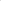 Уколико се не утроше планирана средства за неку од меру, средства ће се доделити следећем кориснику који испуњава услове, према листи корисника.Исплата средставаЧлан 29.Општина ће вршити пренос средстава искључиво директним корисницима не крајњим корисницима, након што појединачни крајњи корисник изврши уплату директном кориснику целокупну  своју обавезу и након завршетка реализације мере. Услов да се пренесу средства директном кориснику је потврда Комисије да су радови изведени како је предвиђено предмером и предрачуном који је грађанин предао каада се пријавио за меру као и у скалду са записником Комисије приликом првог изласка.Крајњи Корисник мора имати уредну документацију (рачуне и атесте) које ће доставити надлежној комисији.Корисник средстава ће вршити пренос средстава изабраним привредним субјектима у складу са закљученим уговором. Крајњи корисник ће сам сносити трошкове изведених радова који буду већи од износа субвенције наведене у чл.6 (максималног износа учешћа ЈЛС).Контролу извршења уговорених обавеза извршиће надлежни органи који су задужени за урбанизам односно заштиту животне средине, у сарадњи са Комисијом.Уколико Корисник средстава није средства наменски утрошио, или радови нису изведени у складу са предмером и предрачуном који је крајњи корисник поднео приликом пријаве, ЈЛС неће уплатити средства додељена јавним позивом.Корисник средстава прихвата обавезу да за грејање објекта неће користити угаљ већ еколошки прихватљива горива. Контролу енергента који се користи за грејање објекта, у току грејне сезоне врше надлежне службе ЈЛС.Уколико из неког разлога крајњи корисник не може да реализује набавку од одабраног директног корисника, има право да изврши набавку од другог директног корисника са листе и да о томе, пре реализације набавке, обавести Комисију и достави јој нову профактуру/предрачун, с тим да износ не може бити већи од одобреног.VI ПРАЋЕЊЕ РЕАЛИЗАЦИЈЕ МЕРА ЕНЕРГЕТСКЕ САНАЦИЈЕИзвештавањеЧлан 30.Комисија припрема Завршни извештај о спроведеним мерама енергетске санације  и  подноси га Општинском већу. Јавност се информише о реализацији мера енергетске санације  преко локалних медија и интернет странице Општине.Завршни извештај о спроведеним мерама енергетске санације, који посебно садржи информације о спроведеним активностима и утрошеним финансијским средствима, уочене недостатке у имплементацији активности и њихове узроке, податке о уштеди енергије и смањењу емисије гасова са ефектом стаклене баште, подноси се /Општинском већу  и објављује на интернет страници.  Директни корисници средстава који изводе радове на енергетској санацији дужни су да Комисији, у сваком моменту, омогуће контролу реализације активности и увид у сву потребну документацију.ОбјављивањеЧлан 31.Подаци и акти које Комисија објављују на  званичној интернет страници Општине Житиште, морају се објавити и на огласној табли Општине.Чување документацијеЧлан 32.Општинска управа општине Житиште има обавезу да чува комплетну документацију насталу у поступку суфинансирања мера енергетске санације  у складу са важећим прописима.Ступање на снагу  (Члан 33.)  Правилника о суфинансирању мера енергетске санације породичних кућа и станова („Службени лист општине Житиште“ број  30/2021)ступио је на снагу дана 8. 7. 2021. ,  Измене и допуна Правилника о  суфинансирању мера  енергетске санације породичних кућа и станова  („Службени лист општине Житиште“ број 34/2021) ступиле су на снагу 20. 8. 2021., а Одлука о изменама и допунама правилника о   суфинансирању мера енергетске санације породичних кућа и станова  дана 9.9. 2021. У „Службеном листу Општине Житиште“ објављен је и пречишћен текст Правилника .Замена спољних прозора и врата и других транспарентних елемената термичког омотача са одговарајућим термичким својствима на ( породичним кућама и становима )Замена спољних прозора и врата и других транспарентних елемената термичког омотача са одговарајућим термичким својствима на ( породичним кућама и становима )Постојеће карактеристике спољне столарије*Број бодоваДрвени, једноструки са једним стаклом15Дрвени, двоструки са размакнутим крилима10Дрвени, једноструки са дуплим стаклом или вакум стаклом5ПВЦ, алуминијум 0Постојећи начин грејања на*Број бодоваУгаљ/ лож уље,/мазут 15Електрична енергија10Дрво5Природни гас/пелет/даљинско грејање0Набавка и инсталацијa котлова,  на природни гас и/или биомасу (дрвни пелет,), грејачa простора(за породичне куће, станове)Набавка и инсталацијa котлова,  на природни гас и/или биомасу (дрвни пелет,), грејачa простора(за породичне куће, станове)Постојећи начин грејања на*Број бодоваУгаљ/ лож уље,/мазут 15Електрична енергија10Дрво5Природни гас/пелет/даљинско грејање0Врста грејног уређаја*Број бодоваПећ („смедеревац“), котао на угаљ, дрва15Комбиновано грејање на пећи („Смедеревац) и електрични грејачи (ТА пећи, грејалице, уљани радијатори)10Електрични грејачи (ТА пећи, грејалице, уљани радијатори)5Котлови на гас, на пелет0К фактор заузетости површине за становеК фактор заузетости површине за становеБрој бодоваК<10 510≤К<12,54,512,5≤К<15 415≤К<17,5 3,517,5≤К<20320≤К≤22,5 2,522,5≤К≤252К>251К фактор заузетости површине за породичне кућеК фактор заузетости површине за породичне кућеК<15 515≤К<17,54,517,5≤К<20 420≤К<22,5 3,522,5≤К<25325≤К≤27,5 2,527,5≤К≤302К>301